День Таланта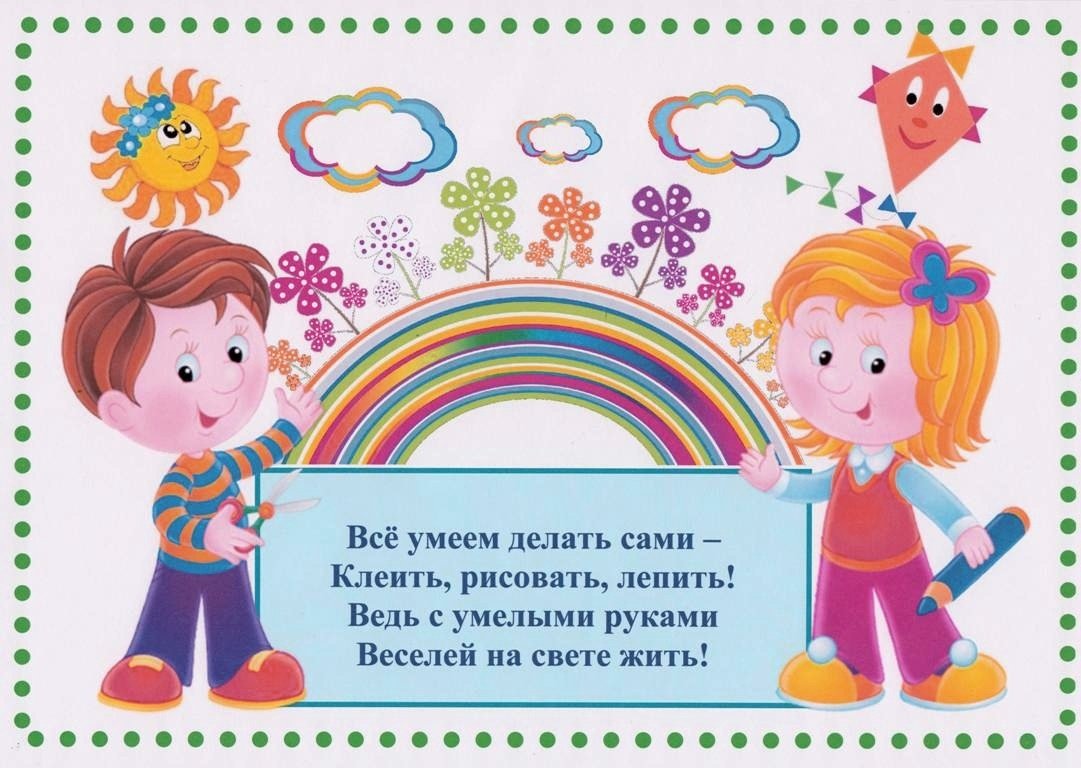 Экскурсия и мастер-класс в Доме ремесел п. Палех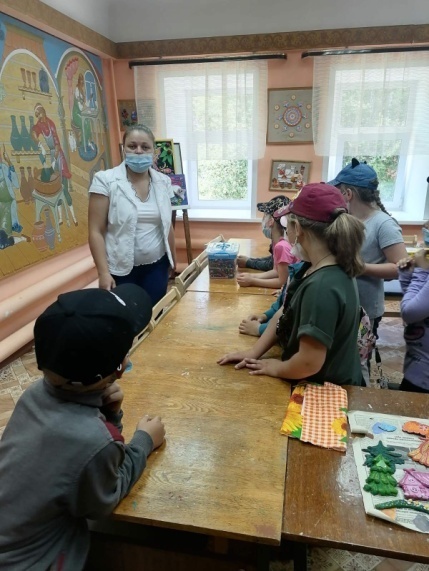 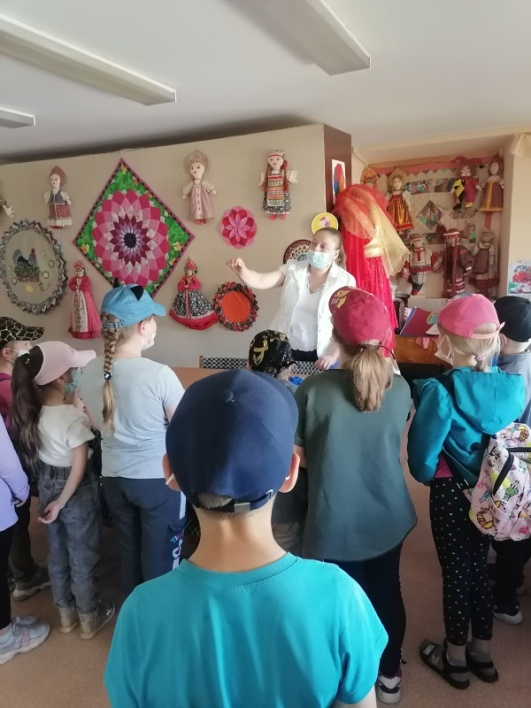 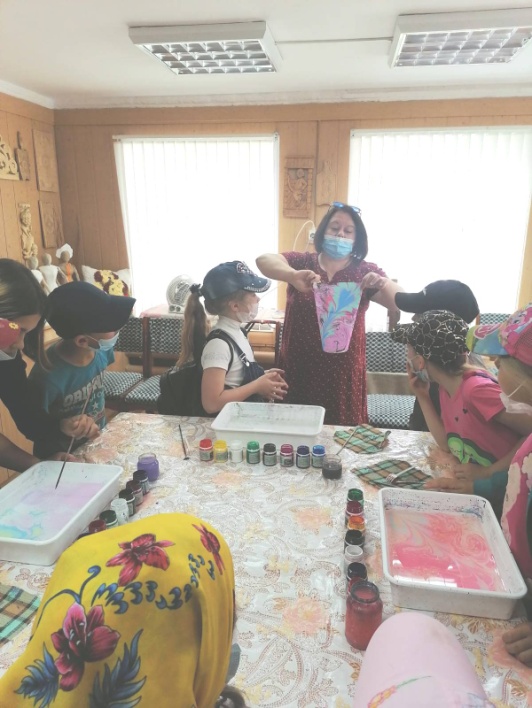 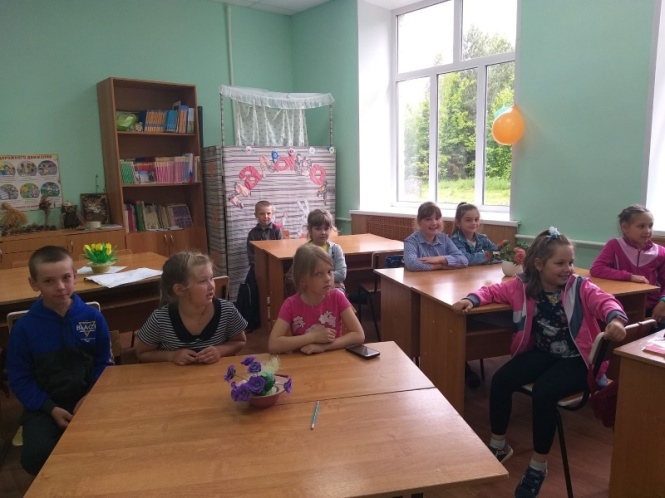 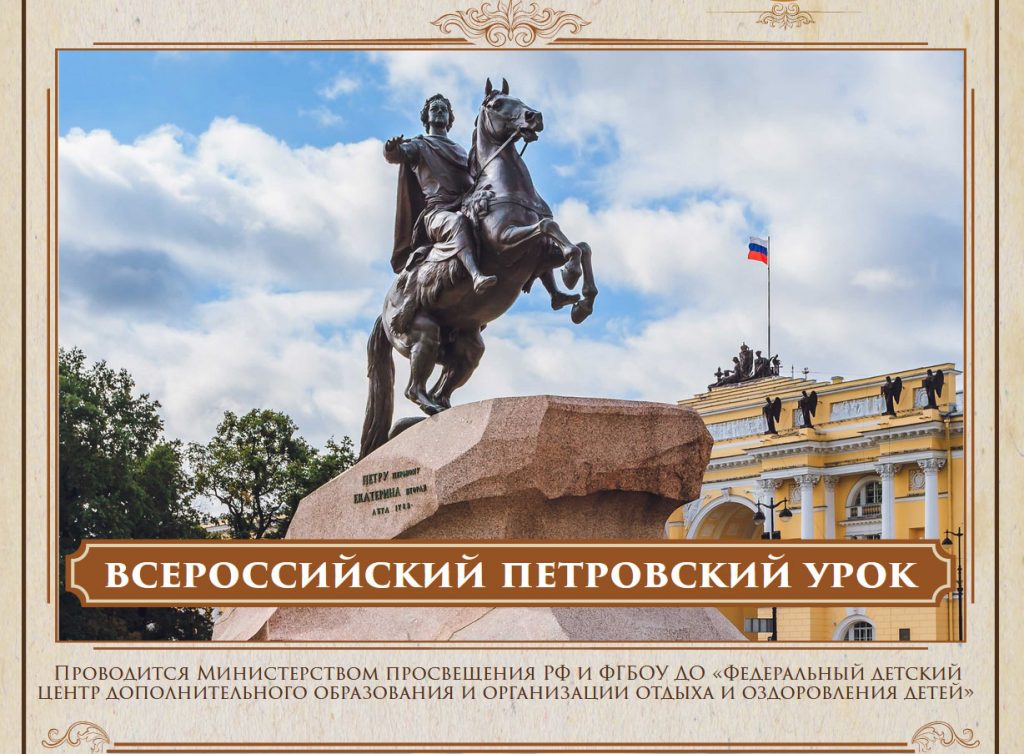 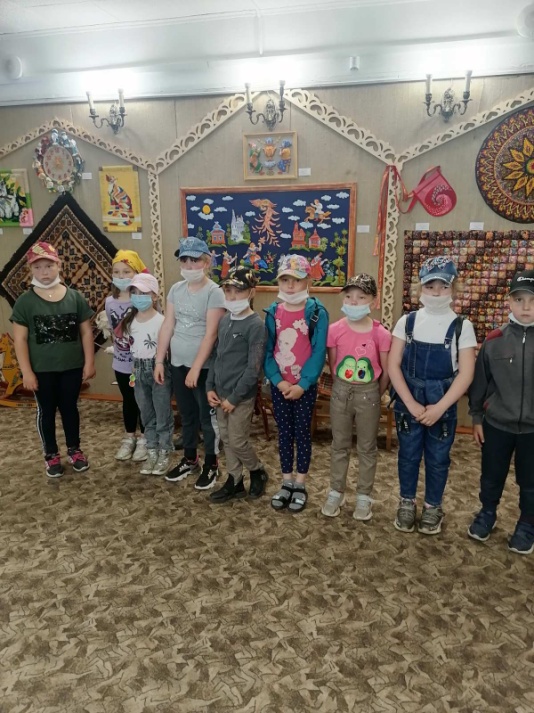 